Publicado en Madrid  el 12/03/2019 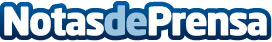 Los 5 hard challenges que enfrentan las empresas para incrementar la productividad, según The ValleyThe Valley define las tecnologías que toda empresa debe empezar a integrar a su estrategia para incrementar la productividad y la competitividad: Cloud Computing, Internet de las Cosas, Inteligencia Artificial, CRM y Big Data y analítica digital.  Además, destaca que la formación continua en materia digital es fundamental para que los expertos estén al día de las últimas tendencias tecnológicas que se pueden aplicar al negocioDatos de contacto:AutorNota de prensa publicada en: https://www.notasdeprensa.es/los-5-hard-challenges-que-enfrentan-las Categorias: Inteligencia Artificial y Robótica E-Commerce Recursos humanos http://www.notasdeprensa.es